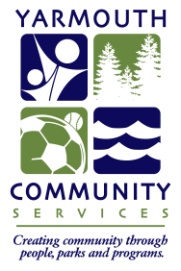 Child’s Name						_________    Gender _____ Age _____  Grade _____Child’s Name						_________    Gender _____ Age _____  Grade _____Child’s Name						_________    Gender _____ Age _____  Grade _____Child’s Name						_________    Gender _____ Age _____  Grade _____Child’s Name						_________    Gender _____ Age _____  Grade _____Parent/Guardian Name(s)												Address														Phone (H)					(W)			    		(C)				Email Address 													The above applicant(s) must be a Yarmouth resident and complete a program registration with YCS.Fee waivers shall be limited to a total of $1,050.00 per child per calendar year. The above family’s income has been verified and is eligible for a 50% discount for recreation programs in the following year:  January 1, 2022 – December 31, 2022Income verification provided:   	         Free or Reduced School Nutrition Program through the Yarmouth Public School System for the current academic year or in the case of summer programs, the most recent academic period, orHome Energy Assistance Program (HEAP) in the most recent winter period, orTargeted Assistance for Needy Families (TANF): Current eligibility, orWomen’s Infants and Children’s (WIC) Program: Current eligibility, orState of Maine Emergency Food Assistance Program (TEFAP): Current eligibility, orSupplemental Security Income (SSI): Current eligibility, orMaine Care, Medicaid: Current eligibility, orFood Stamps (SNAP): current eligibility. Parent/Guardian Signature								 Date				I certify that I am a resident of the Town of Yarmouth, Maine and that all information is true and correct and that all income verification provided is accurately reported.  I understand the Fee Waiver Scholarship Application process is limited to the opportunities which allow fee waivers, and some programs, camps, or events may not allow fee waivers.  I understand the annual amount allowed per person is limited. I authorize Yarmouth Community Services to verify all information on this form.  